Памятки по обморожению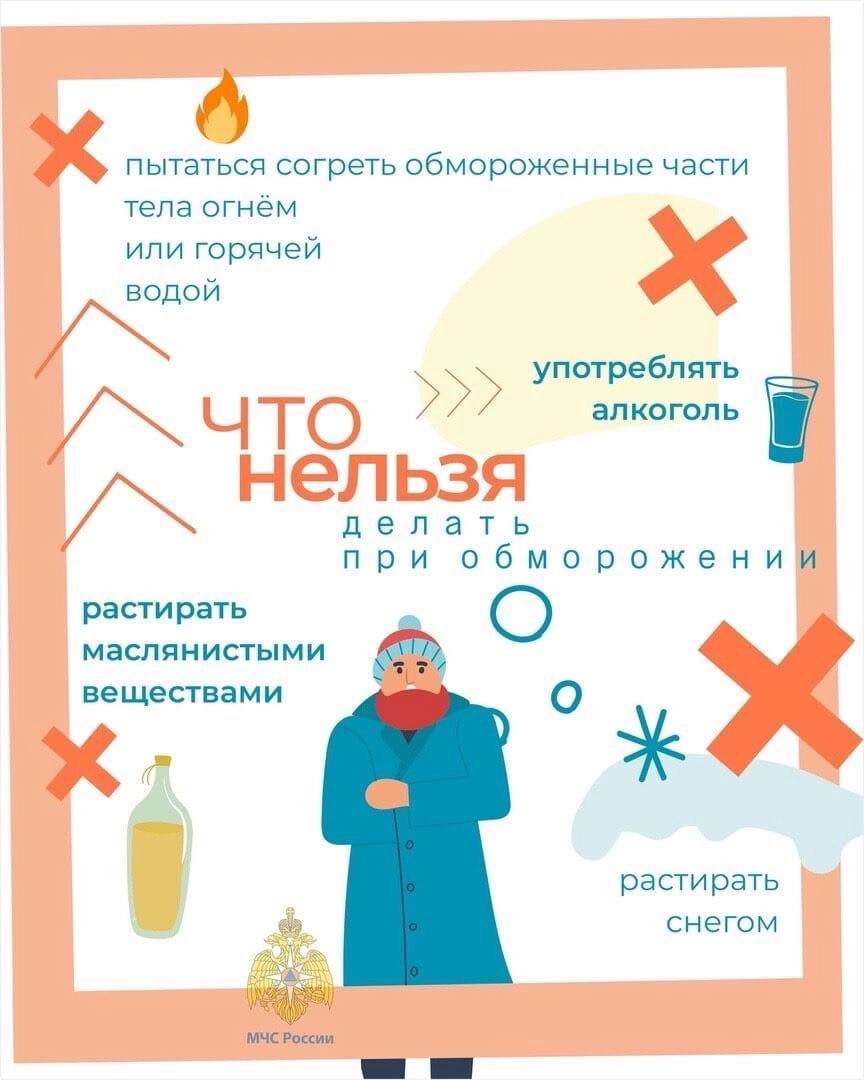 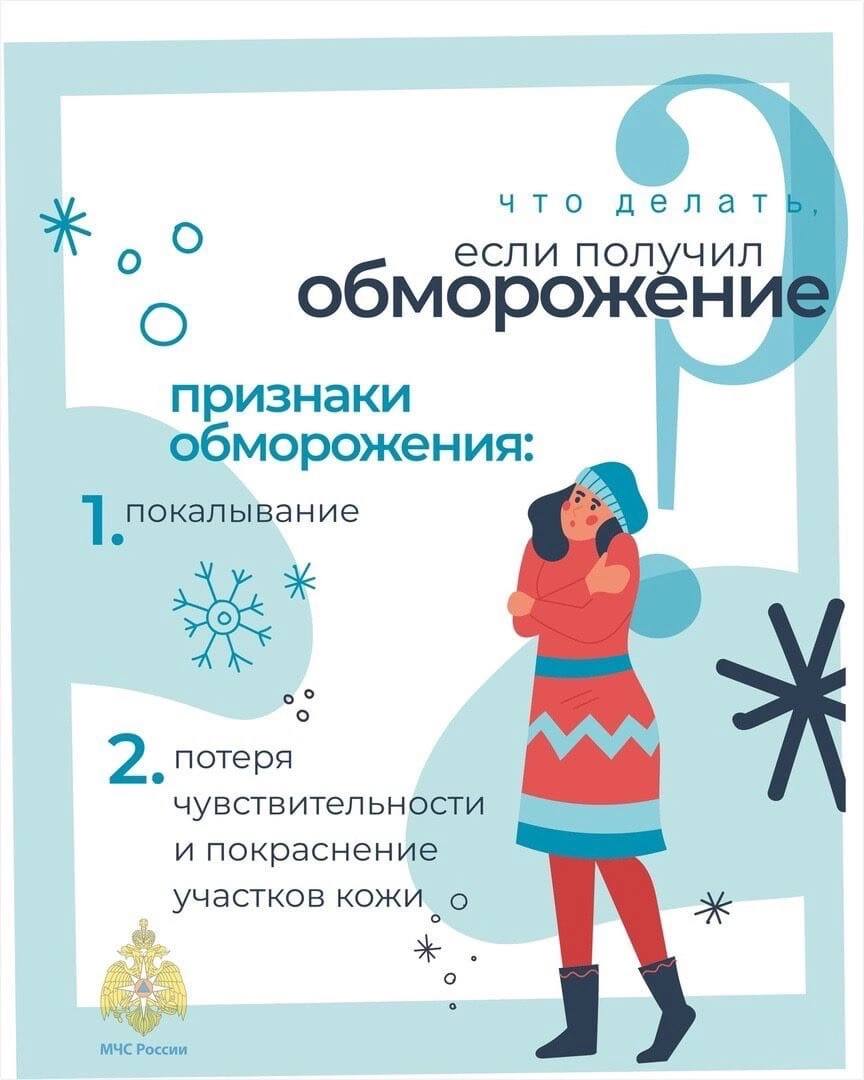 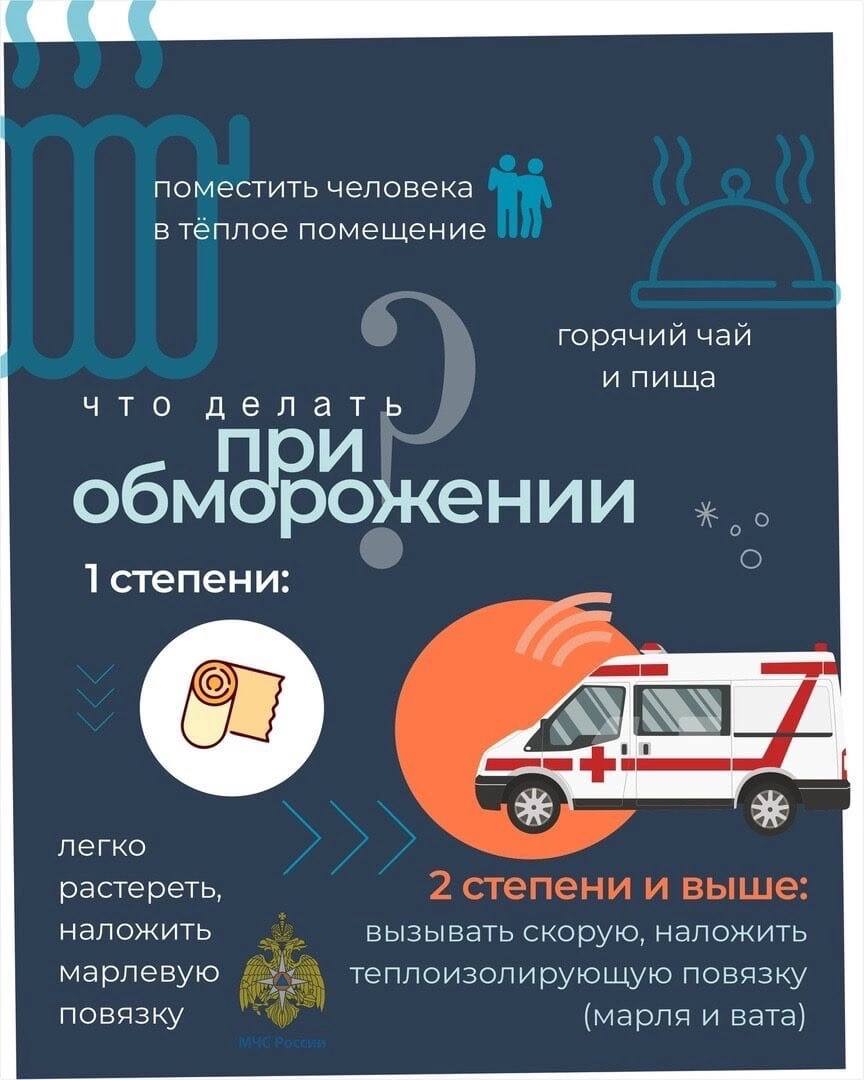 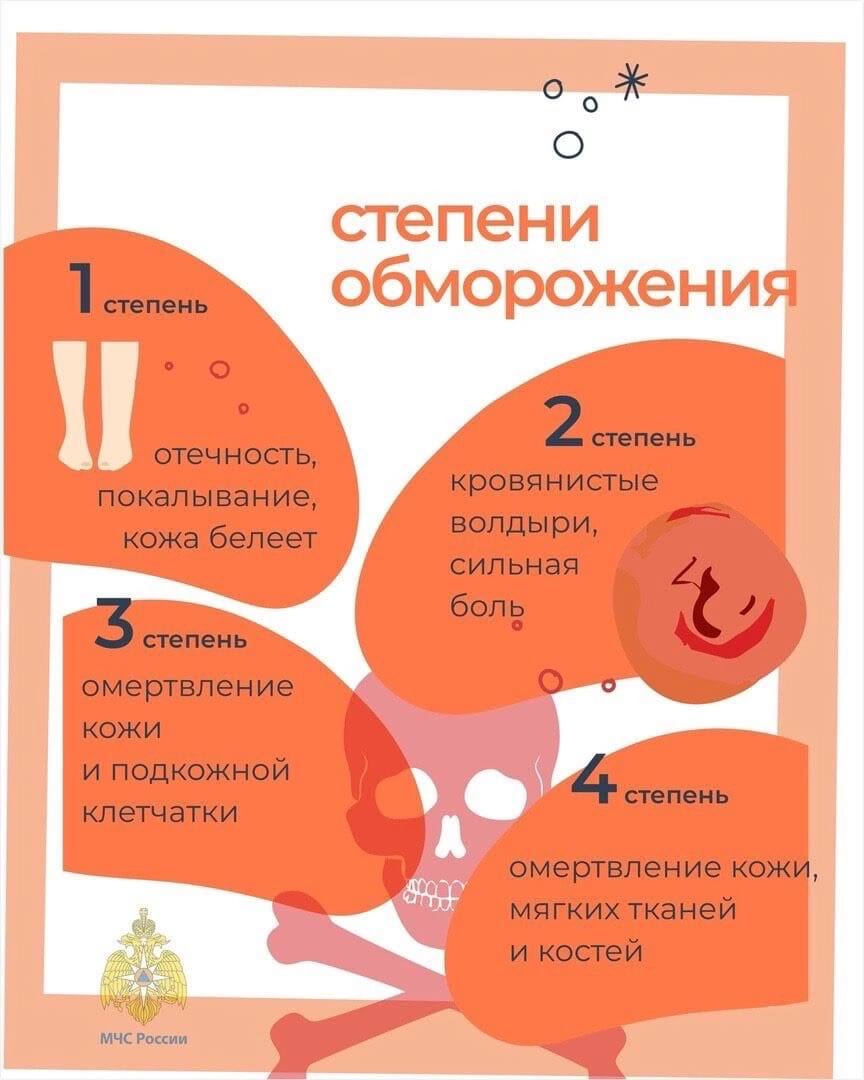 